Train the Trainer Course, Day 1Radicalisation’s push and pull factors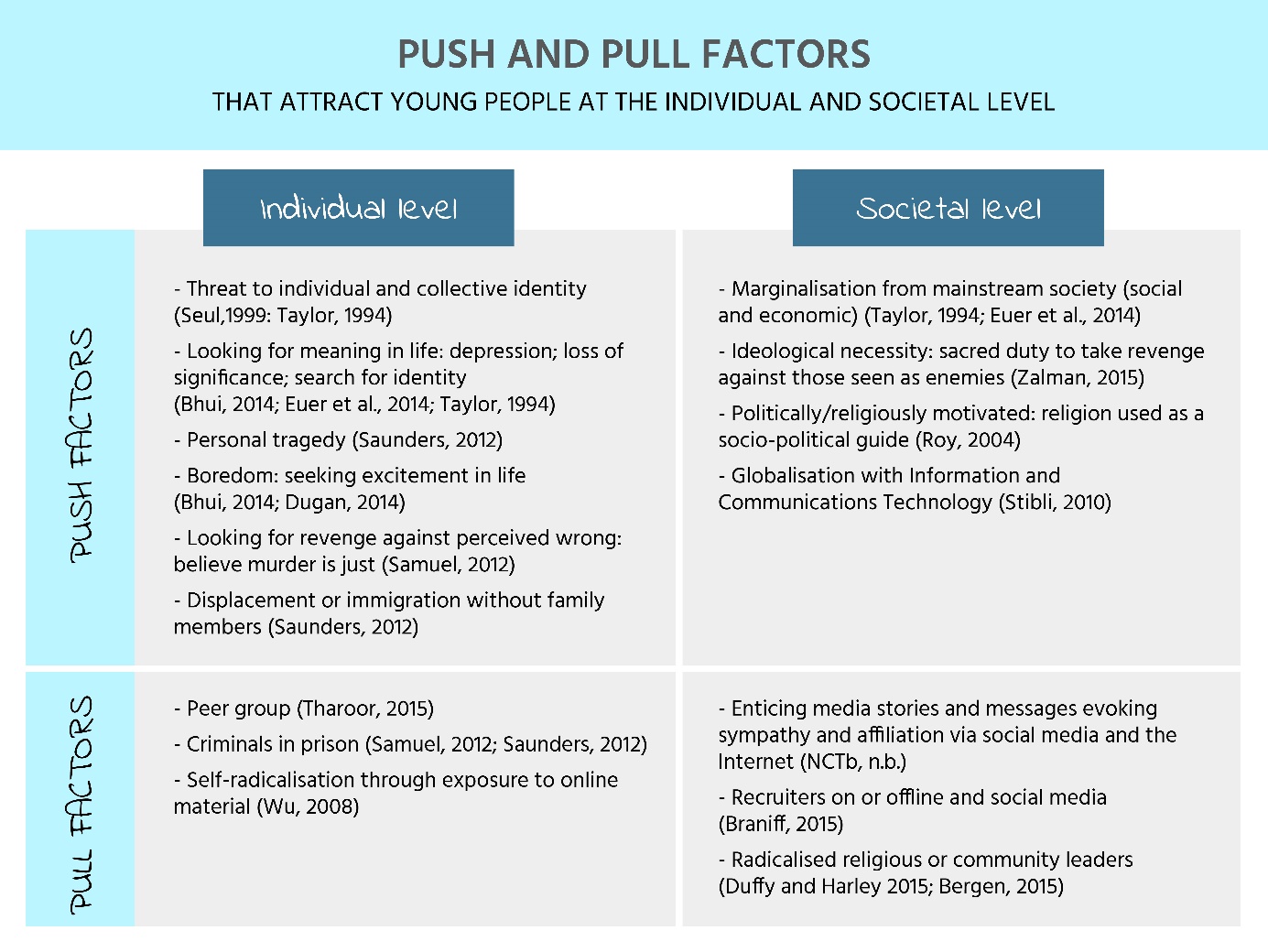 